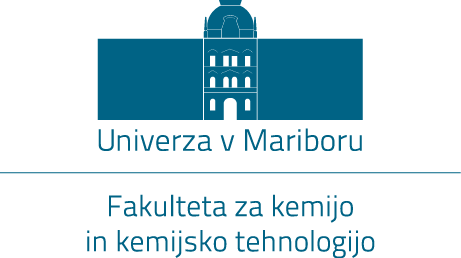 Smetanova ulica 17
2000 Maribor, SlovenijaPriimek in ime __________________________________________ Telefon _____________________Vpisna številka ___________________________________________Letnik študija  ________________                                  Vrsta študija:       VS          UN             MAG        DRŠtudijski program   ___________________________________________________________________Izbral sem naslednje izberne predmete:(Izpolnite samo v primeru, če boste izbrali izbirne predmete na drugem študijskem programu  FKKT oz. na drugi članici UM Maribor, ____________________                                                     _______________________________                                                                                                                                    Podpis študentaPredmetŠtudijski programLetnik/semesterECTS1.2.3.4.5.